Friday 27th March 2020LO: To measure capacity.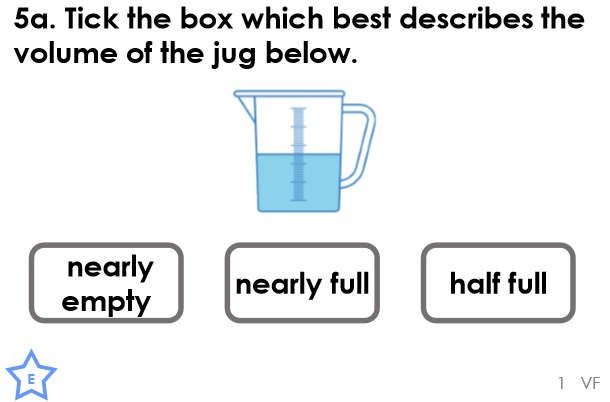 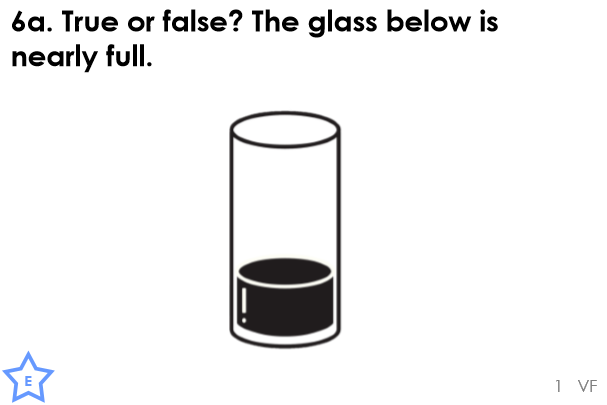 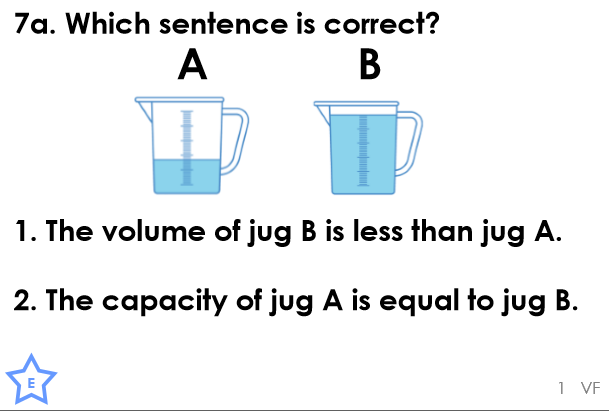 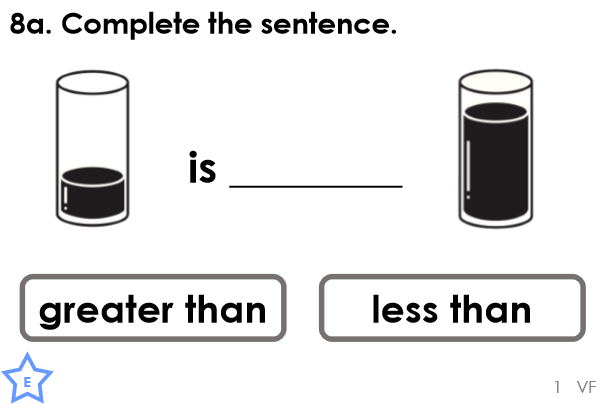 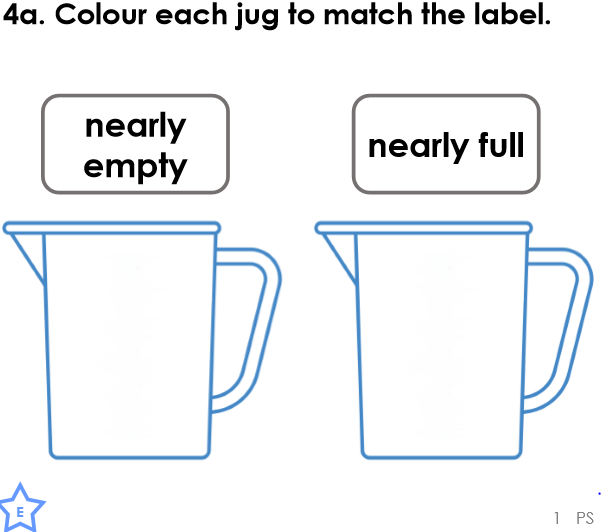 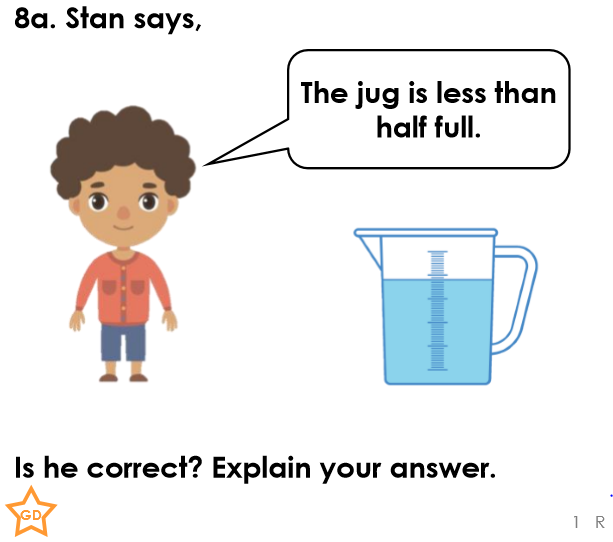 